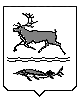 МУНИЦИПАЛЬНОЕ ОБРАЗОВАНИЕ «СЕЛЬСКОЕ ПОСЕЛЕНИЕ КАРАУЛ»ТАЙМЫРСКОГО ДОЛГАНО-НЕНЕЦКОГО МУНИЦИПАЛЬНОГО РАЙОНАКАРАУЛЬСКИЙ СеЛЬСКИЙ СОВЕТ ДЕПУТАТОВРЕШЕНИЕ«25» августа 2018 г.									№923Об утвержденииРегламента Караульского сельского Совета депутатов(в ред. Решения Караульского сельского Совета депутатов от 26.11.2018г. № 962) В соответствии с Федеральным законом от 06.10.2003 № 131-ФЗ «Об общих принципах организации местного самоуправления в Российской Федерации», руководствуясь Уставом муниципального образования «Сельское поселение Караул» Таймырского Долгано-Ненецкого муниципального района, Караульский сельский совет депутатовРЕШИЛ:1. Утвердить Регламент Караульского сельского Совета депутатов согласно приложению к настоящему Решению. 2. Решение Караульского сельского Совета депутатов от 07.10.2010 №340 «Об утверждении Регламента Караульского сельского Совета депутатов» признать утратившим силу. 3. Настоящее Решение подлежит опубликованию в информационном вестнике «Усть-Енисеец» и размещению на официальном сайте сельского поселения Караул.4. Настоящее Решение вступает в силу после истечения срока полномочий Главы поселения, избранного до вступления в силу Закона Красноярского края от 01.12.2014 №7-2884 «О некоторых вопросах организации органов местного самоуправления в Красноярском крае».Глава сельского поселения Караул                                                Д.В. РудникПриложение к Решению Караульскогосельского Совета депутатов от  25.08.2018 № 923РЕГЛАМЕНТКараульского сельского Совета депутатовГлава 1. Общие положенияСтатья 1. Совет депутатов1.1. Караульский сельский Совет депутатов (далее – Совет депутатов) является выборным представительным органом местного самоуправления и действует в соответствии с Конституцией Российской Федерации, Федеральными законами Российской Федерации, законами Красноярского края, Уставом муниципального образования «Сельское поселение Караул» Таймырского Долгано-Ненецкого муниципального района и настоящим Регламентом.Статья 2. Возникновение и прекращение полномочийСовета депутатов2.1.  Совет депутатов является правомочным, если в его состав избрано не менее двух третей от установленной Уставом муниципального образования «Сельское поселение Караул» Таймырского Долгано-Ненецкого муниципального района числа депутатов Совета депутатов.2.2. Полномочия Совета депутатов начинаются со дня его первого заседания.2.3. Полномочия Совета депутатов прекращаются в день первого заседания Совета депутатов следующего созыва.2.4. Полномочия Совета депутатов прекращаются в связи с истечением срока полномочий, а также при досрочном прекращении полномочий.2.5. Полномочия Совета депутатов прекращаются досрочно:- в случае роспуска Совета законом Красноярского края по основаниям, предусмотренным Федеральным законом от 06.10.2003 № 131-ФЗ «Об общих принципах организации местного самоуправления в Российской Федерации»;- в случае самороспуска, при условии, что за самороспуск проголосовало более двух третей от установленного числа депутатов Совета депутатов. В случае досрочного прекращения полномочий Совета депутатов выборы должны быть назначены не ранее чем за 90 дней и не позднее чем за 80 дней до дня голосования;- в случае вступления в силу решения Красноярского краевого суда о неправомочности данного состава депутатов Совета, в том числе в связи со сложением депутатами своих полномочий;- в случае преобразования поселения, осуществляемого в соответствии с частями 3,5 статьи 13 Федерального закона 06.10.2003 № 131-ФЗ «Об общих принципах организации местного самоуправления в Российской Федерации», а также в случае упразднения поселения; - утраты поселением статуса муниципального образования в связи с его объединением с городским округом;- увеличения численности избирателей муниципального образования «Сельское поселение Караул» более чем на 25 процентов,  произошедшего вследствие изменения границ муниципального образования или  объединения поселения с городским округом.- нарушения срока издания муниципального правового акта, требуемого для реализации решения, принятого путем прямого волеизъявления граждан.Статья 3. Принципы деятельности Совета депутатов3.1. Деятельность Совета депутатов основывается на коллегиальном, свободном обсуждении и решении вопросов местного значения, гласности, законности, учете общественного мнения, ответственности и подотчетности.Статья 4. Организация работы Совета депутатов4.1. Вопросы организации работы Совета депутатов определяются настоящим Регламентом, другими правовыми актами Совета депутатов, издаваемыми в соответствии с действующим законодательством и Уставом муниципального образования «Сельское поселение Караул» Таймырского Долгано-Ненецкого муниципального района.4.2. Органами Совета депутатов являются постоянные и временные комиссии Совета депутатов, создаваемые Советом.4.3. Формами работы Совета депутатов являются сессии Совета депутатов, заседания его постоянных и временных комиссий, комиссии депутатского расследования, депутатские слушания.Порядок проведения Советом депутатов или комиссиями Совета депутатов выездных заседаний, публичных слушаний, собраний депутатов, предварительных слушаний определяют соответственно председатель Совета депутатов или председатели комиссий.Депутаты Совета депутатов проводят прием граждан, собрания избирателей, встречи с трудовыми коллективами и общественными организациями, выступают перед избирателями не реже одного раза в год.4.4. Проект плана правотворческой деятельности местного самоуправления готовится Заместителем Председателя Совета депутатов совместно с председателями постоянных комиссий Совета депутатов на основании решения комиссий и предложений Главы сельского поселения Караул.4.5. Совет депутатов принимает путем голосования:- решения Совета депутатов (нормативные, ненормативные правовые акты);- протокольные решения.Решения Совета депутатов принимаются простым большинством голосов от установленного числа его депутатов, если иное не предусмотрено действующим законодательством, Уставом муниципального образования «Сельское поселение Караул» Таймырского Долгано-Ненецкого муниципального района или настоящим Регламентом.Решениями Совета депутатов утверждаются программы, регламенты, положения, правила, иные документы.Решениями Совета депутатов оформляются:- избрание Председателя Совета депутатов и его Заместителя и освобождение их от должности;- утверждение структуры Совета депутатов и внесение в нее изменений;- создание и упразднение постоянных комиссий Совета депутатов;- утверждение персонального состава постоянных комиссий и внесение изменений в их состав;- утверждение председателей постоянных комиссий и освобождение их от должности;- результаты рассмотрения вопроса о выражении недоверия должностному лицу Администрации сельского поселения Караул.Протокольные решения Совета депутатов принимаются большинством голосов от числа депутатов, присутствующих на заседании, если иное не установлено Уставом муниципального образования и настоящим Регламентом.Протокольные решения Совета депутатов принимаются по вопросам:- о процедуре голосования;- избрания председательствующего на заседании и его заместителя в случае отсутствия Председателя Совета депутатов и его Заместителя;- о продлении времени заседания и времени для выступления;- о повторном голосовании по рассматриваемому вопросу в случаях, предусмотренных настоящим Регламентом;- о внесении изменений в порядок рассмотрения вопросов на заседании;- иным вопросам, предусмотренным Уставом муниципального образования и настоящим Регламентом.Глава 2. Сессии Совета депутатовСтатья 5. Очередные и внеочередные сессии.5.1. Первое заседание вновь избранного Совета депутатов проводится не позднее 15 дней со дня избрания не менее двух третей от установленного числа депутатов Совета депутатов.Повестка дня первой сессии может включать только вопросы, связанные с избранием Председателя Совета депутатов, его заместителя, формированием постоянных и временных комиссий Совета депутатов, решением иных организационных вопросов.Первая сессия до избрания Председателя Совета депутатов открывается и ведется старейшим по возрасту из участвующих в заседании сессии депутатов.5.2. Очередные сессии Совета депутатов созываются Председателем Совета депутатов по мере необходимости, но не реже одного раза в три месяца в соответствии с планом работы Совета.В день принятия Председателем Совета депутатов решения о проведении сессии аппарат Совета депутатов уведомляет об этом депутатов и Главу сельского поселения Караул.Сообщение о времени и месте проведения сессии размещается в сети Интернет на официальном сайте сельского поселения Караул (taimur-karaul.ru) не позднее чем за 7 дней до ее проведения с указанием предполагаемой повестки дня.5.3. Внеочередные сессии созываются Председателем Совета депутатов по своей инициативе, по инициативе Главы сельского поселения Караул, по инициативе не менее 1/3 от установленного числа депутатов, а также по требованию не менее двух процентов жителей муниципального образования, обладающих избирательным правом, в иных случаях, предусмотренных действующим законодательством.Предложение (требование) о созыве внеочередной сессии Совета депутатов оформляется письменно и направляется на имя Председателя Совета депутатов одновременно с проектами вносимых на ее рассмотрение решений, с обоснованием необходимости их принятия, характеристикой целей и задач, осуществляемых при их принятии.Внеочередная сессия созывается в срок не позднее 7 дней от даты официального внесения предложения (требования) о созыве сессии, если иной срок (более поздний) не предусмотрен законодательством, либо документами, содержащими предложение (требование) о созыве сессии.Датой официального внесения документов в Совет депутатов считается дата их регистрации в нем.5.4. Чрезвычайная сессия может быть созвана Председателем Совета депутатов по предложению Главы сельского поселения Караул или по собственной инициативе в случаях, требующих принятия оперативных решений.На внеочередной или чрезвычайной сессии подлежат рассмотрению только те вопросы, для решения которых она созывалась. После рассмотрения вопросов, указанных в повестке дня, внеочередная или чрезвычайная сессия подлежит закрытию.Статья 6. Заседания Совета депутатов6.1. Заседания Совета депутатов носят,  как правило, открытый характер.Любому жителю муниципального образования, обладающему избирательным правом, предоставляется возможность ознакомиться с протоколом открытого заседания, за исключением случаев, установленных Федеральными законами, законами Красноярского края, Уставом муниципального образования «Сельское поселение Караул» Таймырского Долгано-Ненецкого муниципального района и настоящим Регламентом.По решению Председателя Совета депутатов либо непосредственно депутатов Совета депутатов на заседания могут быть приглашены должностные лица органов местного самоуправления, а также представители организаций, учреждений, общественных объединений, эксперты и другие специалисты для предоставления необходимых сведений и заключений по рассматриваемым проектам решений и иным вопросам.Глава сельского поселения Караул, его заместители, прокурорские работники вправе присутствовать на всех заседаниях Совета депутатов.На открытых заседаниях Совета депутатов могут присутствовать аккредитованные представители средств массовой информации с правом ведения аудио-, видеозаписи, фотографирования.Аудио-, видеозапись и фотографирование хода заседаний может производиться только с разрешения председательствующего на заседании.Список лиц, приглашенных для обсуждения по определенному вопросу, подготавливается постоянными комиссиями Совета депутатов, по предложению которых вопрос вносится на заседание Совета депутатов. Приглашенные на заседания Совета депутатов лица извещаются об этом работниками аппарата Совета депутатов с указанием конкретных вопросов, по которым необходимо дать разъяснение. В случае невозможности для приглашенного должностного лица прибыть на заседание лично должностное лицо извещает об этом Председателя или Заместителя Председателя Совета депутатов и направляет для участия в работе сессии своего представителя.6.2. По решению депутатов Совета депутатов может быть проведено закрытое заседание Совета (или его часть - по отдельным вопросам повестки, затрагивающим охраняемые законом тайны (частные, семейные, государственные и т.д.) или касающимся персоналий).Решение о проведении закрытого заседания принимается на открытом заседании Совета депутатов по предложению Председателя Совета депутатов, Главы сельского поселения Караул или по предложению не менее 1/3 от установленного числа депутатов Совета депутатов.Закрытое заседание не может быть проведено для рассмотрения и принятия решения по вопросам принятия и изменения Устава муниципального образования «Сельское поселение Караул» Таймырского Долгано-Ненецкого муниципального района, назначения местного референдума, обсуждения народной правотворческой инициативы, по вопросам утверждения бюджета и отчета о его исполнении, установлении порядка управления и распоряжения муниципальной собственностью, установления порядка и условий приватизации муниципальной собственности, установления местных налогов и сборов, а также установления льгот по их уплате.На закрытом заседании Совета депутатов кроме депутатов вправе присутствовать другие приглашенные лица. Решение об участии приглашенных лиц принимается большинством голосов от числа депутатов, участвующих в заседании.Во время проведения закрытого заседания Совета депутатов запрещается ведение аудио-, видеозаписи.Статья 7. Порядок проведения сессии7.1. Председательствует на сессиях Совета депутатов Председатель Совета или по его поручению - Заместитель Председателя Совета.Председательствующий имеет право:- лишить выступающего слова, если он нарушает Регламент, выступает не по повестке дня, использует оскорбительные выражения, ненормативную лексику;- обращаться за справками к депутатам и должностным лицам Администрации сельского поселения Караул;- приостанавливать дебаты, не относящиеся к обсуждаемому вопросу и не предусмотренные режимом работы сессии;- призвать депутата к порядку, временно лишить слова в соответствии со статьей 37 настоящего Регламента;- прервать заседание в случае возникновения в зале чрезвычайных обстоятельств, а также грубого нарушения порядка ведения заседаний. Перед началом сессии Председатель Совета, его Заместитель или иное лицо аппарата Совета депутатов информирует об отсутствующих членах Совета и причинах их отсутствия.7.2. Заседание Совета не может считаться правомочным, если на нем присутствует менее 50 процентов от числа избранных депутатов.7.3. После открытия сессии председательствующий информирует о лицах, официально приглашенных для участия в ней, а также об иных лицах, присутствующих на заседании.7.4. Порядок проведения сессии определяется Председателем Совета. Решением сессии порядок может быть изменен. В сессии может быть объявлен перерыв для дополнительной подготовки и доработки вопросов, включенных в повестку заседания.7.5. На сессии Совета депутатов сотрудниками аппарата Совета депутатов ведется протокол и может осуществляться аудио-, видеозапись. В протоколе сессии указывается:- дата, место проведения, порядковый номер сессии;- установленное число депутатов Совета депутатов и число депутатов, присутствующих на заседании;- повестка дня сессии с указанием докладчика и содокладчиков;- выступление докладчика по проекту решения;- выступления депутатов и приглашенных по обсуждаемому вопросу;- результаты голосования.Протокол сессии оформляется в 5-дневный срок. Протокол подписывает Председатель Совета депутатов и ответственное лицо ведущее протокол.Статья 8. Формирование повестки сессии8.1. Проект повестки сессии Совета формирует Председатель Совета исходя из:- плана работы Совета;- предложений постоянных комиссий, групп депутатов или отдельных депутатов Совета депутатов;- предложений Администрации сельского поселения Караул;- письменных требований групп депутатов, жителей сельского поселения Караул, Администрации сельского поселения Караул в соответствии с пунктом 5.3 настоящего Регламента;- наличия вопросов, требующих оперативного решения.8.2. Утверждение повестки и ее оформляется протокольным решением.8.3. В повестку очередной сессии в обязательном порядке включается пункт «Разное», в котором каждый депутат может выступить по любому вопросу, не включенному в повестку сессии.Статья 9. Прения9.1. Перед рассмотрением очередного вопроса Советом устанавливается время для выступления основного докладчика, содокладчиков, участников прений.Продлить время выступления председательствующий может только по решению депутатов.9.2. Председательствующий предоставляет слово для выступления по обсуждаемому вопросу участникам заседания в порядке очереди. Если выступающий исчерпал отведенное ему время для выступления или выступает не по обсуждаемому вопросу, то председательствующий после одного предупреждения может прервать его выступление.Выступающий на заседании не вправе употреблять в своей речи ненормативную лексику, грубые, оскорбительные выражения, наносящие ущерб чести и достоинству граждан и должностных лиц, призывать к незаконным действиям, использовать ложную информацию, допускать необоснованные обвинения в чей-либо адрес.В случае нарушения данного запрета выступающий может быть лишен слова без предупреждения. Указанным лицам слово для повторного выступления по обсуждаемому вопросу не предоставляется.9.3. Депутаты, а также иные участники сессии, официально приглашенные для обсуждения рассматриваемого вопроса, могут задать вопросы докладчику и содокладчикам, а также выступить в прениях по обсуждаемому вопросу.Предложения о внесении изменений в проекты решений подаются председательствующему в письменном виде.9.4. Докладчик после прекращения прений может выступить с заключительным словом.Статья 10. Порядок голосования10.1. Решения сессии Совета депутатов принимаются открытым, тайным голосованием, а также поименным.Открытое голосование осуществляется поднятием руки.Тайное голосование проводится с использованием бюллетеней.Поименное голосование производится поднятием руки с оглашением фамилий депутатов, проголосовавших «за», «против», «воздержалось».Поименное или тайное голосование проводится по требованию не менее половины депутатов, присутствующих на заседании, за исключением случаев, предусмотренных пунктом 10.2 настоящей статьи.Депутат, присутствующий на заседаниях, не вправе отказаться от голосования.10.2. По повестке заседания проводится открытое голосование. При решении вопроса о самороспуске Совета депутатов проводится поименное голосование.При решении вопросов по персоналиям: выборы и освобождение от должности Председателя Совета и Заместителя председателя Совета, досрочное прекращение полномочий депутата Совета - проводится тайное голосование.10.3. Перед началом голосования председательствующий объявляет количество предложений по рассматриваемому вопросу, которые будут вынесены на голосование, уточняет формулировку.Голосование предложений по рассматриваемому вопросу проводится в порядке их поступления, если в результате голосования предложение принято, то другое на голосование не выносится.10.4. Открытое голосование проводит председательствующий. Поименное голосование проводится путем поименного опроса председательствующим присутствующих депутатов. Результаты поименного голосования заносятся в протокол заседания с указанием фамилий депутатов, принимающих участие в голосовании, и результатов голосования.10.5. Для тайного голосования из числа депутатов избирается счетная комиссия в составе трех человек. Счетная комиссия избирает из своего состава председателя и секретаря комиссии. Счетная комиссия контролирует изготовление бюллетеней, устанавливает место и время голосования, порядок его проведения на основе настоящего Регламента, о чем председатель счетной комиссии информирует депутатов.10.6. Форма бюллетеней утверждается Решением Совета депутатов. Бюллетени для тайного голосования выдаются депутатам членами счетной комиссии в соответствии со списком депутатов Совета.Заполнение бюллетеней проводится депутатом путем зачеркивания в бюллетене фамилии кандидата, против которого он голосует, а в бюллетене по проекту решения - путем проставления отметок около слов «за», «против», «воздержалось».Недействительными считаются бюллетени:- неустановленного образца;- в которых оставлены две и более кандидатуры на одну должность при избрании должностных лиц;- в которых не проставлены отметки либо проставлено более одной отметки при принятии решений.10.7. Депутат Совета депутатов имеет право в письменном виде оформить особое мнение, которое прилагается к протоколу голосования и учитывается при подсчете голосов.10.8. О результатах тайного голосования счетная комиссия составляет протоколы, которые подписываются всеми членами счетной комиссии. По докладу счетной комиссии депутаты открытым голосованием принимают протокольное решение об утверждении протокола о результатах тайного голосования. Протокол о результатах тайного голосования может быть не утвержден депутатами только в случае нарушения счетной комиссии порядка голосования.Статья 11. Определение результатов голосования11.1. После подсчета голосов председательствующий оглашает результаты открытого голосования, в том числе и поименного, и объявляет, какое решение принято.11.2. Проведение повторного голосования по одному и тому же вопросу недопустимо, за исключением случаев, когда голосование проведено с нарушением настоящего Регламента. Решение о повторном голосовании принимается простым большинством голосов от числа депутатов, присутствующих на заседании.Статья 12. Права депутата на заседаниях Совета депутатов12.1. Депутат на заседаниях Совета депутатов имеет право:- вносить предложения по повестке дня, порядку ведения заседания;- вносить поправки к проекту решения;- участвовать в прениях, задавать вопросы докладчику и содокладчикам;- требовать постановки на голосование своих предложений;- требовать повторного голосования в случае установленного нарушения правил голосования;- вносить депутатский запрос;- вносить предложения о заслушивании отчета или информации любого органа или должностного лица органов местного самоуправления;- вносить предложения о необходимости проверок и депутатских расследований по вопросам компетенции Совета депутатов;- ставить вопрос о необходимости разработки новых или вносить предложения по изменению действующих правовых актов Совета депутатов;- оглашать обращения, имеющие общественное значение;- пользоваться другими правами, предоставленными ему действующим законодательством и настоящим Регламентом.12.2. Депутат обязан:- соблюдать настоящий Регламент, повестку дня и требования председательствующего;- выступать только с разрешения председательствующего и по существу рассматриваемого вопроса;- не допускать оскорбительных выражений;- участвовать в голосовании лично.Глава 3. Подготовка и принятие решений Совета депутатовСтатья 13. Порядок внесения проектов решений в Совет депутатов		13.1. Право правотворческой инициативы в Совете депутатов принадлежит депутатам, Главе поселения, органам территориального общественного самоуправления, инициативным группам граждан в порядке, предусмотренном статьей 12 Устава поселения, а также прокурору Таймырского района либо вышестоящему прокурору в порядке, установленном статьей 9 Федерального закона от 17 января 1992 года №2202-1 «О прокуратуре Российской Федерации».		К проекту решения, внесенному инициативной группой, прилагается протокол собрания, на котором было принято решение о создании инициативной группы.	13.2. Проекты решений вместе с обоснованием необходимости их принятия, характеристикой целей и задач, осуществляемых при принятии решений, иных обязательных документов, предусмотренных ст. 30 Устава сельского поселения, направляются ее инициаторами Председателю Совета депутатов не позднее чем за 21 день до очередной сессии, на которой предлагается их рассмотрение.Статья 14. Порядок подготовки проектов решений к рассмотрению14.1. Председатель Совета депутатов по внесенному проекту решения устанавливает сроки подготовки проекта к рассмотрению, а также определяет в соответствии с вопросами ведения постоянных комиссий профильную комиссию и направляет в нее проект решения.14.2. Проекты решений, затрагивающие интересы населения муниципального образования в целом или отдельных его групп, направляются Председателем Совета во все постоянные комиссии Совета депутатов, а также в Администрацию сельского поселения Караул.Постоянные комиссии и Администрация сельского поселения Караул представляют свои заключения в профильную комиссию в срок, установленный председателем Совета. При этом постоянные комиссии, Администрация сельского поселения Караул могут представить в профильную комиссию альтернативный проект решения.Проект решения представляется на бумажном носителе одновременно с электронной копией.14.3. Председатель Совета, профильная комиссия могут принять решение об опубликовании проекта решения для обсуждения населением сельского поселения Караул, общественных организаций.14.4. Профильная комиссия принимает решение о готовности проекта к рассмотрению сессией Совета депутатов и передает проект решения Председателю Совета для включения в повестку дня сессии.Для рассмотрения на сессии Совета депутатов может быть передано не более двух вариантов проекта решения.14.5. Совет депутатов голосами не менее половины депутатов Совета может утвердить иной порядок подготовки проекта решения в случае, когда требуется экстренное его рассмотрение.Статья 15. Порядок обсуждения и принятия решений на заседаниях Совета депутатов15.1. Основные элементы процедуры рассмотрения проекта решения на заседаниях Совета депутатов:- доклад инициатора проекта;- содоклад;- вопросы к докладчику и содокладчику;- прения по обсуждаемому вопросу;- заключительное слово докладчика;- внесение поправок к проекту решения;- голосование за внесение поправок к проекту решения;- голосование по принятию проекта решения.15.2. При наличии альтернативного проекта после обсуждения принимается решение о том, какой из них принять за основу.15.3. После обсуждения всех поправок проект решения с принятыми поправками ставится на голосование в целом.15.4. Депутаты могут принять решение о переносе срока голосования по проекту решения, поручив профильной или специально сформированной комиссии редакционную и юридическую доработку проекта с учетом принятых поправок.После принятия решения в целом не допускается внесения в текст решения каких-либо поправок и изменений.Для отмены решения, а также для внесения изменения в его текст требуется такое же количество голосов, что и для принятия соответствующего решения.Статья 16. Порядок подписания и обнародования правовых актов Совета депутатов16.1. Решения Совета депутатов направляются Главе сельского поселения Караул для подписания и обнародования. Глава сельского поселения Караул в течение 10 дней должен подписать либо отклонить решение Совета депутатов. Если Глава сельского поселения Караул отклоняет решение, то решение в течение 10 дней возвращается в Совет депутатов с мотивированным обоснованием его отклонения либо с предложением о внесении в него изменений и дополнений. Если при повторном рассмотрении решение будет одобрено в ранее принятой редакции большинством не менее двух третей от установленной численности депутатов Совета депутатов, оно подлежит подписанию Главой сельского поселения Караул в течение семи дней и обнародованию. 16.2. Нормативные Решения Совета поселения публикуются в периодическом печатном издании – информационном вестнике «Усть-Енисеец» и вступают в силу в день, следующий за днем их официального опубликования, если иное не установлено в самом муниципальном нормативном правовом акте, за исключением нормативных актов, которые вступают в силу в соответствии с Налоговым кодексом Российской Федерации.16.3. Ненормативные Решения Совета депутатов вступают в силу с момента их принятия, если иное не предусмотрено в самих Решениях.Решения подписываются Председателем Совета депутатов.16.4. Правовые акты Совета депутатов о налогах и сборах, вступают в силу в соответствии с Налоговым кодексом Российской Федерации.16.5. Правовые акты, затрагивающие права, свободы и обязанности человека и гражданина, вступают в силу после их официального опубликования (обнародования).16.6. Муниципальные нормативные правовые акты Совета поселения обнародуются посредством вывешивания информационных вестников «Усть-Енисеец» на специальных информационных стендах органов местного самоуправления поселения и размещения их на официальном сайте сельского поселения Караул: www.taimur-karaul.ru.».Статья 17. Контроль за исполнением решений Совета депутатов17.1. В решениях Совета депутатов может указываться постоянная комиссия Совета депутатов, контролирующая его исполнение.Целью контроля является выявление степени эффективности и реализации положений документа, причин, затрудняющих его исполнение, а также, при необходимости, обеспечение исполнения положений документа в судебном порядке.17.2. Администрация сельского поселения Караул и ее структурные подразделения, отвечающие за исполнение принятых решений, направляют в Совет депутатов информацию о ходе выполнения данных решений.17.3. После заслушивания сообщения о ходе выполнения такого решения Совет депутатов вправе:- снять решение с контроля как выполненное;- снять с контроля отдельные пункты решения как выполненные;- возложить контрольные полномочия на иной орган;- признать утратившим силу решение;- изменить решение;- принять дополнительное решение.17.4. Указанные решения готовятся и рассматриваются в соответствии с процедурами внесения, рассмотрения и принятия правовых актов, установленными настоящими Регламентом.Статья 18. Рассылка актов, принятых Советом депутатов18.1. Тексты принятых Советом депутатов правовых актов в 10-дневный срок после их подписания рассылаются заинтересованным лицам в соответствии с реестром рассылки.Тексты обращений и заявлений Совета депутатов направляются их адресатам в первоочередном порядке.Глава 4. Работа депутата в Совете депутатовСтатья 19. Формы деятельности депутата Совета депутатов19.1. Формами деятельности депутата Совета депутатов могут быть:- участие в сессиях Совета депутатов;- участие в работе постоянных и временных комиссий Совета депутатов;- взаимодействие с органами местного самоуправления, органами государственной власти Российской Федерации, Красноярского края и других муниципальных образований;- участие в выполнении поручений Совета депутатов;- участие в депутатских слушаниях;- обращение с депутатским запросом;- участие в депутатских объединениях;- работа с избирателями;- работа с Администрацией сельского поселения Караул в составе совместных комиссий, экспертных советов.Деятельность депутата Совета депутатов может осуществляться в иных формах, предусмотренных законодательством Российской Федерации и Красноярского края, а также Уставом муниципального образования «Сельское поселение Караул» Таймырского Долгано-Ненецкого муниципального района.Статья 20. Депутатские слушания20.1. Совет вправе проводить депутатские слушания.20.2. На депутатских слушаниях могут обсуждаться:- проекты решений, требующие публичного обсуждения;- проекты бюджета сельского поселения Караул и отчеты о его исполнении;- другие важные вопросы местного значения.Статья 21. Порядок проведения депутатских слушаний21.1. Депутатские слушания проводятся по инициативе одной или нескольких постоянных комиссий Совета депутатов, на которые возлагается организация и проведение депутатских слушаний. Распоряжение о проведении депутатских слушаний подписывает председатель Совета депутатов.21.2. Информация о теме депутатских слушаний, месте и времени их проведения публикуется в средствах массовой информации не позднее чем за 5 дней до начала проведения депутатских слушаний.Состав лиц, приглашенных на депутатские слушания, определяется постоянной комиссией Совета депутатов, которой организуется это слушание.21.3. Депутатские слушания могут быть открытыми и закрытыми. На закрытых депутатских слушаниях обсуждаются вопросы конфиденциального характера, а также сведения, составляющие государственную и иную охраняемую законом тайну.Представители средств массовой информации и общественности на закрытые депутатские слушания не допускаются.Продолжительность депутатских слушаний определяет постоянная комиссия Совета депутатов исходя из характера обсуждаемых вопросов.Статья 22. Порядок выступления на депутатских слушаниях22.1. Депутатские слушания открывает председатель постоянной комиссии Совета депутатов, по инициативе которой проводятся депутатские слушания.22.2. Председатель комиссии информирует о сущности обсуждаемого вопроса, порядке депутатских слушаний, составе приглашенных лиц.22.3. Участники депутатских слушаний выступают только с разрешения председательствующего.Статья 23. Время выступления на депутатских слушаниях23.1. Для выступления на депутатских слушаниях отводится:- на вступительное слово председательствующего до 10 минут;- доклад, содоклад до 20 минут;- на выступления в прениях до 5 минут.Статья 24. Рекомендации и протокол депутатских слушаний24.1. На сессии Совета депутатов, во время депутатских слушаний ведется протокол. Протокол подписывается председательствующим. Протокол оформляется в соответствии со статьей 7 настоящего Регламента.24.2. По обсуждаемому вопросу депутатских слушаний принимаются рекомендации, которые утверждаются простым большинством голосов депутатов Совета депутатов, принявших участие в депутатских слушаниях.Статья 25. Публичные слушания25.1. Совет депутатов по вопросам своего ведения может проводить публичные слушания.На публичных слушаниях депутатами Совета поселения  и приглашенными могут обсуждаться:1) проект устава муниципального образования, а также проект муниципального нормативного правового акта о внесении изменений и дополнений в данный устав, кроме случаев, когда в устав муниципального образования вносятся изменения в форме точного воспроизведения положений Конституции Российской Федерации, федеральных законов, конституции (устава) или законов субъекта Российской Федерации в целях приведения данного устава в соответствие с этими нормативными правовыми актами;2) проект местного бюджета и отчет о его исполнении;3) проект стратегии социально-экономического развития муниципального образования;4) вопросы о преобразовании муниципального образования, за исключением случаев, если в соответствии со статьей 13Федерального закона от 06.10.2003 № 131-ФЗ «Об общих принципах организации местного самоуправления в Российской Федерации» для преобразования муниципального образования требуется получение согласия населения муниципального образования, выраженного путем голосования либо на сходах граждан.25.2. Порядок организации и проведения публичных слушаний по проектам и вопросам, указанным пункте 25.1 настоящей статьи, определяется уставом муниципального образования и (или) нормативными правовыми актами представительного органа муниципального образования и должен предусматривать заблаговременное оповещение жителей муниципального образования о времени и месте проведения публичных слушаний, заблаговременное ознакомление с проектом муниципального правового акта, другие меры, обеспечивающие участие в публичных слушаниях жителей муниципального образования, опубликование (обнародование) результатов публичных слушаний, включая мотивированное обоснование принятых решений.25.3.По проектам генеральных планов, проектам правил землепользования и застройки, проектам планировки территории, проектам межевания территории, проектам правил благоустройства территорий, проектам, предусматривающим внесение изменений в один из указанных утвержденных документов, проектам решений о предоставлении разрешения на условно разрешенный вид использования земельного участка или объекта капитального строительства, проектам решений о предоставлении разрешения на отклонение от предельных параметров разрешенного строительства, реконструкции объектов капитальногостроительства, вопросам изменения одного вида разрешенного использования земельных участков и объектов капитального строительства на другой вид такого использования при отсутствии утвержденных правил землепользования и застройки проводятся общественные обсуждения или публичные слушания, порядок организации и проведения которых определяется уставом муниципального образования и (или) нормативным правовым актом представительного органа муниципального образования с учетом положений законодательства о градостроительной деятельности.25.4. На публичные слушания могут выноситься иные вопросы по инициативе Главы поселения, Совета депутатов поселения, а также по инициативе населения, поддержанной 3 %жителей поселения, обладающих избирательным правом в случаях, предусмотренных ст. 13 Устава поселения.Глава 5. Постоянные и временные комиссии Совета депутатовСтатья 26. Формирование постоянных и временных комиссий26.1. Совет депутатов из числа депутатов образует постоянные комиссии. Перечень постоянных комиссий, наименование, состав, а также вопросы их ведения устанавливаются Советом депутатов.Депутат может входить в состав не более двух постоянных комиссий. Члены комиссии открытым голосованием избирают председателя комиссии и его заместителя. Председатели комиссий утверждаются сессией Совета депутатов.В случае необходимости Совет депутатов может образовывать новые комиссии, упразднять действующие и реорганизовать их (изменить название, вопросы ведения, состав, утвердить по представлению комиссии нового председателя).26.2. Совет депутатов может для рассмотрения конкретных вопросов образовывать из числа депутатов временные комиссии. Совет утверждает состав комиссии, ее председателя, определяет задачи комиссии и срок ее работы.После рассмотрения подготовленного комиссией вопроса на сессии (заслушивания информации о проделанной работе) временная комиссия упраздняется, если Совет не принял решение о продлении ее полномочий с указанием нового срока.Статья 27. Задачи постоянных комиссийПостоянные комиссии Совета депутатов:а) разрабатывают и предварительно рассматривают проекты решений Совета депутатов и вносят их на рассмотрение сессии;б) осуществляют подготовку проектов решений, внесенных на рассмотрение сессии Совета депутатов;в) принимают решение о готовности проекта решения к рассмотрению на сессии и передают проект решения председателю Совета депутатов для включения в повестку дня сессии;г) по вопросам своего ведения выполняют функции профильной комиссии в соответствии со статьей 14 настоящего Регламента;д) по вопросам своего ведения организуют и проводят открытые обсуждения и публичные слушания;е) по вопросам своего ведения рассматривают предложения, заявления, жалобы от организаций, трудовых коллективов, жителей;ж) по вопросам своего ведения осуществляют контроль за деятельностью Администрации сельского поселения Караул и ее подразделений по реализации и выполнению решений Совета депутатов;з) информируют общественность о своей работе;и) участвуют в разработке проектов планов и программ экономического и социального развития сельского поселения Караул;к) дают заключения об эффективности использования Администрацией сельского поселения Караул средств бюджета и иного имущества, находящегося в муниципальной собственности;л) решают иные вопросы организации своей деятельности, предусмотренные настоящим Регламентом, Положением о постоянных комиссиях и Уставом поселения.Статья 28. Порядок работы комиссий28.1. Постоянные комиссии самостоятельно разрабатывают и утверждают план работы комиссии.28.2. Заседания постоянных комиссий проводятся в соответствии с планом, а также по мере необходимости.Заседание комиссии созывается ее председателем по собственной инициативе, а также по требованию любого члена комиссии, Председателя Совета и его Заместителя.Заседание комиссии считается правомочным, если на нем присутствуют более половины от общего числа членов комиссии.Заседания постоянных комиссий протоколируются.28.3. По согласованию председателей комиссий, а также по поручению Председателя Совета или его Заместителя могут проводиться совместные заседания комиссий. Совместные заседания проводит Председатель или Заместитель Председателя Совета депутатов либо председатели участвующих в заседании комиссий по согласованию между собой.28.4. В заседании комиссии с правом совещательного голоса могут принимать участие депутаты, не являющиеся членами комиссии, а также официально приглашенные на заседание представители Администрации сельского поселения Караул и представители заинтересованных предприятий, учреждений, организаций, трудовых коллективов, общественных объединений.Заседания комиссий являются открытыми.28.5. Решение комиссии принимается открытым голосованием большинством голосов от общего числа членов комиссии.Решения на совместных заседаниях комиссий принимаются большинством голосов от общего числа членов каждой комиссии.Комиссии могут направлять свои решения (в качестве рекомендаций, предложений, запросов, а также ответов на предложения, заявления и т.п.) заинтересованным лицам.Комиссии по вопросам своего ведения могут принимать обращения, заявления, в том числе публичные - с опубликованием в средствах массовой информации.Статья 29. Председатель комиссии29.1. Председатель комиссии:а) организует работу комиссии, готовит и проводит ее заседания, предварительные слушания;б) информирует Совет депутатов, его Председателя и Заместителя Председателя о работе комиссии;в) заблаговременно информирует Председателя Совета или его Заместителя о планируемом заседании комиссии и вынесенных на обсуждение вопросах;г) подписывает решения комиссии и протоколы заседаний.29.2. В случаях отсутствия председателя его обязанности исполняет заместитель председателя комиссии.Статья 30. Организация и порядок деятельности временных комиссий Совета депутатов30.1. Совет депутатов может образовать из числа депутатов временные комиссии.Задачи, объем полномочий и срок деятельности временной комиссии определяется Решением Совета депутатов.Временная комиссия может быть образована Советом депутатов по предложению группы депутатов в количестве не менее 1/3 от установленного числа депутатов Совета депутатов.Временная комиссия Совета депутатов организует свою работу и принимает решения по правилам, предусмотренным настоящим Регламентом, для постоянной комиссии Совета депутатов.30.2. Совет депутатов может создавать из числа депутатов комиссию депутатского расследования.Депутаты, выдвинувшие предложение о создании комиссии депутатского расследования, могут войти в состав этой комиссии в количестве, не превышающем 1/3 всего состава комиссии.Срок полномочий комиссии определяется Советом депутатов. В течение этого срока комиссия должна подготовить и представить в Совет депутатов заключение. С момента предоставления заключения деятельность комиссии прекращается.Глава 6. Председатель и Заместитель Председателя Совета депутатовСтатья 31. Председатель Совета депутатов31.1. Работу Совета депутатов организует его Председатель.Председатель Совета депутатов осуществляет свои полномочия на постояннойоснове.Председатель Совета депутатов сохраняет свои полномочия вплоть до открытия первой сессии Совета депутатов нового созыва.Председатель Совета депутатов избирается из числа депутатов Совета тайным голосованием простым большинством голосов от установленной численности депутатов Совета.Кандидатуры на должность Председателя Совета предлагаются депутатами путем открытого выдвижения, при этом каждый депутат вносит одну кандидатуру. Депутат вправе выдвинуть свою кандидатуру в порядке самовыдвижения.По итогам открытого выдвижения составляется список кандидатов на должность Председателя Совета в алфавитном порядке.Председательствующий на заседании Совета оглашает составленный список кандидатов.После оглашения председательствующим на заседании списка кандидатов, выдвинутых на должность Председателя Совета, кандидаты вправе заявить о самоотводе в устной или письменной форме.До голосования по всем кандидатам, выдвинутым на должность Председателя Совета и включенным в список для голосования, проводится обсуждение, в ходе которого кандидаты выступают с предвыборным словом.В случае если на должность Председателя Совета были выдвинуты один или два кандидата и ни один из них не набрал требуемого для избрания числа голосов, процедура избрания повторяется, начиная с выдвижения кандидатов.В случае если на должность Председателя Совета выдвинуто более двух кандидатов и ни один из них не набрал требуемого числа голосов, проводится повторное голосование (второй тур) по двум кандидатам, получившим наибольшее число голосов. Если во втором туре голосования Председатель Совета не избран, то процедура избрания повторяется, начиная с выдвижения кандидатов.В случаях повторного выдвижения кандидатов на должность Председателя Совета председательствующий перед началом процедуры выдвижения кандидатов объявляет перерыв и организует работу депутатов для проведения консультаций.Избранным на должность Председателя Совета, в том числе по итогам второго тура голосования, считается тот кандидат, который получил наибольшее число голосов от установленной численности депутатов Совета.Итоги голосования оформляются Решением Совета.31.2. Председатель Совета депутатов досрочно прекращает свои полномочия в случае их добровольного сложения, отзыва этих полномочий Советом депутатов тайным голосованием простым большинством голосов от установленного числа депутатов Совета депутатов, а также в случаях, предусмотренных для досрочного прекращения полномочий депутата.Вопрос об освобождении от занимаемой должности Председателя Совета депутатов рассматривается Советом депутатов по личному заявлению председателя Совета депутатов о его добровольной отставке, а также по предложению не менее 1/3 от установленного числа депутатов Совета депутатов, а исключением выбытия его из состава Совета депутатов.Вопрос об освобождении от занимаемой должности Председателя Совета депутатов включается без обсуждения и голосования в повестку дня сессии, ближайшей после поступления соответствующего заявления или предложения, а в случае выбытия из состава Совета депутатов - одновременно с рассмотрением вопроса о досрочном прекращении его депутатских полномочий.При рассмотрении вопроса об освобождении от занимаемой должности Председателю Совета депутатов в обязательном порядке предоставляется слово для выступления.Решение Совета депутатов об освобождении от занимаемой должности председателя Совета депутатов оформляется в виде Решения. В случае непринятия Советом депутатов добровольной отставки Председатель Совета депутатов вправе сложить свои полномочия по истечении двух недель после подачи заявления.31.3. Председатель Совета депутатов:а) созывает и председательствует на сессиях Совета депутатов;б) представляет Совет в отношениях с населением, органами власти, предприятиями, учреждениями, организациями, общественными объединениями, органами территориального общественного самоуправления граждан по месту жительства;в) формирует повестку дня сессии;г) созывает сессии в порядке и в случаях, предусмотренных Уставом муниципального образования и настоящим Регламентом;д) осуществляет руководство подготовкой сессией Совета, а также подготовкой проектов решений Совета;е) подписывает протоколы сессий Совета, другие документы Совета депутатов;ж) руководит аппаратом Совета депутатов;з) оказывает содействие депутатам в осуществлении ими своих полномочий;и) организует правовое и материально-техническое обеспечение деятельности Совета депутатов;к) применяет меры поощрения и взыскания в отношении работников аппарата Совета депутатов и депутатов, работающих на постоянной оплачиваемой основе в Совете депутатов;л) обеспечивает соблюдение положений настоящего Регламента;м) от имени Совета депутатов подписывает исковые заявления, направляемые в суд или арбитражный суд;н) осуществляет иные полномочия, возложенные на него федеральными законами, законами Красноярского края, Уставом муниципального образования «Сельское поселение Караул» Таймырского Долгано-Ненецкого муниципального района, настоящим Регламентом, а также решениями Совета депутатов.31.3. Председатель Совета депутатов издает постановления и распоряжения по вопросам организации деятельности представительного органа, подписывает решения Совета депутатов.Статья 32. Заместитель Председателя Совета депутатов32.1. Совет депутатов избирает из числа депутатов Заместителя Председателя Совета на срок полномочий Совета.32.2. Заместитель Председателя Совета депутатов может быть освобожден от занимаемой должности решением Совета в случаях и порядке, установленном статьей 31 настоящего Регламента применительно к Председателю Совета.32.3. Заместитель Председателя Совета депутатов:а) исполняет обязанности Председателя Совета во время его отсутствия;б) координирует деятельность постоянных и временных комиссий Совета;в) доводит до депутатов планы работы постоянных комиссий, информацию о планируемых заседаниях комиссий;г) оказывает помощь депутатам в осуществлении ими своих полномочий, решает вопросы, связанные с освобождением депутатов от выполнения служебных или производственных обязанностей для работы в Совете депутатов, в постоянных и временных депутатских комиссиях;д) координирует работу депутатов по приему граждан;е) содействует депутатам в проведении отчетов перед избирателями, трудовыми коллективами, общественными объединениями граждан;ж) организует взаимодействие Совета депутатов со средствами массовой информации, с общественными организациями, трудовыми коллективами и органами территориального общественного самоуправления;з) организует работу по рассмотрению обращений граждан, адресованных в Совет депутатов;и) оказывает помощь депутатским комиссиям в осуществлении контроля за выполнением решений Совета, в том числе принятых по запросам депутатов, предложениям и критическим замечаниям, высказанным депутатами на сессиях Совета;к) исполняет другие полномочия по поручению Председателя Совета депутатов.Глава 7. Аппарат Совета депутатовСтатья 33. Задачи аппарата Совета депутатов33.1. Для обеспечения деятельности Совета депутатов создается аппарат Совета депутатов.33.2. Основными задачами аппарата Совета депутатов являются:- создание необходимых условий для эффективной работы Совета депутатов;- оказание практической помощи депутатам Совета депутатов в осуществлении их полномочий;- оперативная работа с поступающими в Совет депутатов обращениями граждан.Статья 34. Положение об аппарате Совета депутатов34.1. Положение об аппарате Совета депутатов, его структура и штаты утверждаются Председателем Совета депутатов.34.2. Финансовое и материально-техническое обеспечение деятельности аппарата Совета депутатов, средства на оплату труда его сотрудников, а также иные расходы на их содержание определяются Советом депутатов в пределах средств, выделяемых на обеспечение деятельности Совета депутатов.Статья 35. Делопроизводство в Совете депутатов35.1. Делопроизводство в Совете депутатов ведется в порядке, установленном Председателем Совета депутатов.Глава 8. Соблюдение Регламента Совета депутатовСтатья 36. Контроль за соблюдением Регламента36.1. Контроль за соблюдением Регламента Совета депутатов возлагается на Председателя Совета депутатов. Контроль за соблюдением Регламента во время заседаний Совета депутатов возлагается на председательствующего на заседании.Статья 37. Меры воздействия на нарушителей порядка на заседании37.1. При нарушении участником заседания порядка на заседании Совета депутатов к нему могут применяться следующие меры воздействия:- призыв к порядку;- призыв к порядку с занесением в протокол;- временное лишение слова.37.2. Призывать к порядку вправе только председательствующий на заседании. Участник заседания призывается к порядку, если он:- выступает без разрешения председательствующего;- допускает в своей речи оскорбительные выражения, использует ненормативную лексику.37.3. Участник заседания, который на том же заседании уже был призван к порядку, призывается к порядку с занесением в протокол.37.4. Временное лишение слова на заседании производится путем принятия протокольного решения Совета депутатов в отношении депутата, который дважды призывался к порядку.Глава 9. Осуществление контрольных полномочий Советом депутатовСтатья 38. Основные направления и формы осуществления контрольной деятельности38.1. Совет депутатов осуществляет контроль за деятельностью Главы сельского поселения Караул, Администрации сельского поселения Караули ее должностных лиц в следующих формах:а) депутатских слушаний;б) депутатских расследований;в) депутатских запросов;д) заслушивания ежегодного отчета Главы сельского поселения Караул.38.2. Внесение и подготовку контрольного вопроса, принятие по нему решения осуществляется в порядке, определенном статьями 13 – 16 настоящего Регламента.Статья 39. Депутатский запрос39.1. Депутат Совета депутатов, группа депутатов Совета депутатов вправе обратиться с запросом к Главе сельского поселения Караул, Администрации сельского поселения Караул, руководителям предприятий, учреждений и организаций, расположенных на территории сельского поселения по вопросам, связанным с депутатской деятельностью.39.2. Депутатский запрос вносится на заседании Совета депутатов в письменной форме, оглашается на нем и содержит требования дать письменное объяснение об определенных обстоятельствах и сообщить о мерах, которые принимаются указанными в настоящей статье лицами в связи с этими обстоятельствами.39.3. Должностные лица, получившие депутатский запрос, обязаны дать депутату письменный ответ в течение 10 дней со дня получения запроса.39.4. Депутат Совета депутатов, направивший депутатский запрос, вправе на ближайшем заседании Совета депутатов огласить содержание ответа или довести его до сведения депутатов Совета депутатов иным путем.Статья 40. Ежегодный отчет Главы сельского поселения Караул40.1. Совет депутатов заслушивает ежегодный отчет Главы сельского поселения Караул о результатах своей деятельности, о результатах деятельности Администрации поселения и иных подведомственных ему органах местного самоуправления, в том числе, о решении вопросов, поставленных Советом депутатов.40.2. По результатам рассмотрения ежегодного отчета Главы сельского поселения Караул Советом депутатов принимается Решение, в котором дается оценка деятельности Главы сельского поселения Караул, Администрации сельского поселения Караул и иных подведомственных ему органах местного самоуправления за истекший год.Решение, принятое Советом депутатов по результатам рассмотрения ежегодного отчета Главы поселения за отчитываемый период, подлежит опубликованию (обнародованию) в периодическом печатном издании – информационном вестнике «Усть-Енисеец» и вступает в силу в день, следующий за днем его официального опубликования, если иное не установлено в самом муниципальном нормативном правовом акте.Указанное Решение обнародуется посредством вывешивания информационных вестников «Усть-Енисеец» на специальных информационных стендах органов местного самоуправления поселения и размещения их на официальном сайте сельского поселения Караул: www.taimur-karaul.ru.Глава 10. Обеспечение деятельности Совета депутатовСтатья 41. Организационное, правовое, материально-техническое и финансовое обеспечение деятельности Совета депутатов41.1. Аппарат Совета депутатов осуществляет организационное, информационное, а также материально-техническое и финансовое обеспечение деятельности Совета депутатов, постоянных и временных комиссий, Председателя Совета, Заместителя Председателя Совета, депутатов, в пределах средств, выделяемых на обеспечение деятельности Совета депутатов.Статья 42. Гарантии деятельности депутатов Совета депутатов42.1. Депутат Совета депутатов по вопросам депутатской деятельности имеет право при предъявлении удостоверения на посещение государственных и общественных органов, предприятий и организаций, независимо от форм собственности, расположенных на территории муниципального образования, а также на прием их руководителями и другими должностными лицами.42.2. Депутат Совета депутатов вправе проводить собрания избирателей, отчеты и встречи с избирателями, а также с трудовыми коллективами, с членами общественных организаций.Статья 43. Прием граждан депутатами Совета депутатов43.1. Депутаты Совета депутатов проводят прием граждан. График и расписание приема устанавливает Председатель Совета или его Заместитель по согласованию с депутатами.Расписание приема доводится до сведения населения сельского поселения Караул посредством размещения на официальном сайте сельского поселения Караул.43.2. Если депутат во время приема не может дать разъяснения или ответ на заявление посетителя, он обязан сделать это в срок, не превышающий двух недель. При этом с посетителем согласовываются срок и форма ответа.Депутат может принять решение о направлении заявления посетителя на рассмотрение постоянной комиссии Совета (в соответствии с вопросом ведения комиссий). В этом случае указанное заявление оформляется в письменном виде за подписью посетителя.43.3. В журнале приема граждан депутат указывает: дату приема, данные о посетителе, сущность заявления посетителя, принятое по заявлению решение, дату ответа на заявление.Глава 11. Особенности рассмотрения отдельных вопросов Советом депутатов Статья 44. Порядок разработки проекта Устава поселения,  решения о внесении изменений и дополнений в Устав поселения44.1. Для разработки проекта Устава поселения,  решения о внесении изменений и дополнений в Устав поселения, Совет поселения формирует рабочую группу из депутатов Совета поселения и представителей Администрации сельского поселения Караул и иных специалистов.44.2. Проект Устава поселения, решения о внесении изменений и дополнений в Устав поселения рассматривается не менее чем в двух чтениях.44.3. При рассмотрении Советом поселения проекта Устава поселения, решения о внесении изменений и дополнений в Устав муниципального образования рассматриваются его основные положения, делается общая оценка концепции проекта, анализируется соответствие его Конституции РФ, федеральному законодательству, законодательству Красноярского края.44.4. С докладом о концепции проекта выступает председатель постоянной комиссии (рассматривающей данный вопрос). В обсуждении проекта принимают участие Председатель Совета депутатов, Глава поселения, депутаты, специалисты.44.5. В случае принятия проекта Устава поселения, решения о внесении изменений и дополнений в Устав поселения в первом чтении, не позднее чем за 30 дней до дня рассмотрения вопроса во втором чтении он направляется Главе поселения для опубликования (обнародования) проекта Устава  поселения, решения о внесении изменений и дополнений в Устав поселения.44.6. По проекту Устава поселения, решения о внесении изменений и дополнений в Устав поселения назначаются публичные слушания. Порядок проведения публичных слушаний определяется Уставом поселения, соответствующим решением Совета поселения.44.7. Рабочая группа изучает поступившие замечания и предложения, рекомендации к проекту от Председателя Совета депутатов, Главы поселения, жителей поселения, проводит их анализ и обобщение. Все поступившие материалы к проекту Устава поселения, решения о внесении изменений и дополнений в Устав поселения, подлежат рассмотрению на заседании Совета поселения. 44.8. Во втором чтении проекта Устава поселения, решения о внесении изменений и дополнений в Устав поселения с докладом выступает председатель рабочей группы. Докладчик сообщает о поступивших замечаниях и предложениях и результатах их рассмотрения рабочей группой.44.9. По результатам обсуждения проекта Устава поселения, решения о внесении изменений и дополнений в Устав поселения во втором чтении Совет поселения  принимает решение об окончательном принятии Устава поселения,  решения о внесении изменений и дополнений в Устав.	Статья 45. Порядок назначения членов конкурсной комиссии по отбору кандидатов на должность Главы поселения45.1. Половина состава конкурсной комиссии по отбору кандидатов на должность Главы сельского поселения Караул в количестве 3 человек назначается решением Совета депутатов.45.2. Кандидатуры в состав конкурсной комиссии предлагаются депутатами путем открытого выдвижения, при этом каждый депутат вносит одну кандидатуру. Депутат вправе выдвинуть свою кандидатуру в порядке самовыдвижения.45.3. По итогам открытого выдвижения составляется список кандидатур в состав конкурсной комиссии в алфавитном порядке. Председательствующий на заседании Совета оглашает составленный список кандидатур.45.4. Избранным в состав конкурсной комиссии считается тот кандидат, который получил наибольшее число голосов от установленной численности депутатов Совета депутатов.45.5. Решение Совета депутатов о назначении в состав конкурсной комиссии по отбору кандидатов на должность Главы сельского поселения Караул оформляется Решением Совета, которое подписывается Председателем Совета, и вступает в силу со дня его принятия.Статья 46. Порядок избрания Главы сельского поселения Караул из числа кандидатов, представленных конкурсной комиссией46.1. Глава сельского поселения Караул избирается на правомочном заседании Совета депутатов из числа кандидатов, отобранных конкурсной комиссией путем тайного голосования, которое осуществляется с использованием кабины для тайного голосования в установленном настоящим Регламентом порядке.46.2. На заседание Совета, в повестку которого включен вопрос по избранию Главы сельского поселения Караул, приглашаются отобранные конкурсной комиссией кандидаты.46.3. В случае если Председатель Совета депутатов отобран конкурсной комиссией в качестве одного из кандидатов, полномочия по ведению заседания Совета (председательствующего), на время рассмотрения вопроса избрания Главы сельского поселения Караул, передаются заместителю Председателя Совета по решению Совета. 46.4. Перед началом голосования депутаты изучают представленные конкурсной комиссией: протокол заседания конкурсной комиссии, документы отобранных кандидатов и материалы конкурсных испытаний.46.5. Кандидаты выступают на заседании Совета с кратким изложением своей программы действий, направленной на улучшение социально-экономической ситуации в сельском поселении Караул и отвечают на вопросы, возникающие у депутатов в связи с изучением документов и материалов, представленных конкурсной комиссией.46.6. После выступления кандидатов начинается обсуждение, в ходе которого депутаты вправе высказываться в поддержку того или иного кандидата.46.7. После обсуждения кандидатов утверждается список кандидатов для тайного голосования в алфавитном порядке.Отсутствие кандидата на заседании Совета, либо наличие заявления о снятии им своей кандидатуры с голосования не является основанием для отказа включения его в список для голосования. Совет утверждает список кандидатов для тайного голосования простым большинством голосов от числа присутствующих депутатов.46.8. Перед началом процедуры голосования Совет образует из числа депутатов Совета счетную комиссию не менее чем из трех депутатов Совета для организации и проведения тайного голосования по избранию Главы сельского поселения Караул. Включение депутата в состав счетной комиссии допускается с его согласия. В состав счетной комиссии не могут входить депутаты Совета, чьи кандидатуры отобраны конкурсной комиссией в качестве кандидатов. Совет депутатов избирает из утвержденного состава счетной комиссии ее председателя и секретаря. Указанная счетная комиссия под контролем ее председателя осуществляет следующие функции:а) контроль за изготовлением бюллетеней;б) выдача бюллетеней депутатам, их обработка и подсчет голосов;в) погашение лишних бюллетеней;г) определение мест для заполнения бюллетеней (выражения волеизъявления депутатов при тайном  голосовании);д) проверка и опечатывание ящика для голосования, а также его вскрытие по окончании голосования и выемка бюллетеней;е) признание бюллетеней недействительными;ж) подсчет голосов.Счетная комиссия контролирует порядок проведения голосования в соответствии с настоящим Регламентом, о чем председатель счетной комиссии информирует депутатов незамедлительно после завершения голосования.Решения счетной комиссии принимаются большинством голосов ее членов. Все решения счетной комиссии оформляются протоколом в свободной форме.46.9. Все кандидаты из списка вносятся счетной комиссией в бюллетень для тайного голосования в алфавитном порядке. 46.10. Бюллетени для тайного голосования изготовляются в количестве, соответствующем числу избранных депутатов Совета. Бюллетени должны содержать в правом верхнем углу подписи всех членов счетной комиссии.46.11. Бюллетень для тайного голосования выдается депутатам Совета счетной комиссией (либо одним из ее членов) с указанием даты и времени выдачи бюллетеня. Депутат Совета, получивший бюллетень для тайного голосования, расписывается в его получении. Оставшиеся бюллетени после завершения их выдачи погашаются в присутствии депутатов Совета.Счетная комиссия по списку депутатов устанавливает число депутатов, получивших бюллетени.46.12. Присутствующие на заседании депутаты Совета не вправе отказаться от участия в голосовании.46.13. Заполнение бюллетеня для тайного голосования проводится депутатом Совета в специально отведенном для этого месте путем проставления любого знака в квадрате, относящемся к кандидату, в пользу которого сделан выбор.Заполнение бюллетеней и помещение их в ящик для голосования должно быть произведено в течение 30 минут с момента получения бюллетеня.После заполнения бюллетеня для тайного голосования в установленном порядке лицо, его заполнившее, опускает данный бюллетень в ящик для голосования, опечатанный листом с подписями всех членов счетной комиссии. Опечатывание ящика для голосования предполагает исключение свободного доступа к помещенным в него бюллетеням без повреждения прикрепленного к нему листа с подписями членов счетной комиссии. На момент опечатывания внутреннее содержимое ящика для голосования должно быть представлено для обозрения счетной комиссии, для того чтобы ее члены могли убедиться, что он пуст.46.14. После завершения голосования всеми депутатами, то есть когда все депутаты поместили бюллетени в ящик для голосования либо по истечении времени для голосования, счетная комиссия в присутствии председателя комиссии и в отсутствие остальных депутатов вскрывает ящик для голосования и производит подсчет голосов.При подсчете недействительными считаются бюллетени неустановленной формы, не заверенные подписями всех членов комиссии, а также бюллетени, по которым невозможно определить волеизъявление депутата Совета. Дописки, внесенные в бюллетень, при подсчете голосов не учитываются.В случае возникновения сомнений при признании бюллетеня недействительным счетная комиссия решает вопрос голосованием.46.15. По числу бюллетеней, находящихся в ящике для голосования, устанавливается число депутатов, принявших участие в голосовании.46.16. Результаты голосования устанавливает счетная комиссия и отражает их в своем протоколе, который подписывается всеми членами комиссии. 46.17. После доклада счетной комиссии о результатах голосования Совет депутатов открытым голосованием принимает решение об утверждении протокола о результатах тайного голосования. Решение об утверждении протокола считается принятым, если за него проголосовало более половины от избранного числа депутатов.Протокол о результатах тайного голосования может быть не утвержден Советом только по мотивам нарушения счетной комиссией порядка голосования, предусмотренного настоящим Регламентом, если это нарушение могло повлиять на результаты голосования.46.18. Избранным на должность Главы сельского поселения Караул считается кандидат, набравший в результате голосования большинство голосов от установленной численности депутатов Совета.46.19. Если на голосование выносилось более двух кандидатов, и ни один из них не набрал необходимого для избрания числа голосов, то на повторное голосование (второй тур) выносится две кандидатуры, набравшие наибольшее число голосов.При равенстве голосов у двух и более кандидатов во второй тур выходит кандидат (кандидаты), набравший большее количество баллов по результатам конкурсных испытаний. Избранным на должность Главы сельского поселения Караул считается кандидат, набравший большинство голосов от установленной численности депутатов.  Если в результате голосования по двум кандидатам или повторного голосования ни один из кандидатов не набрал необходимого для избрания числа голосов, выборы Главы сельского поселения Караул признаются несостоявшимися, что является основанием для объявления нового конкурса.	46.20. Итоги голосования оформляются Решением Совета депутатов, которое вступает в силу со дня, следующего за днем его принятия.46.21. Решение Совета депутатов об избрании Главы сельского поселения Караул подлежит официальному опубликованию.
Статья 47. Рассмотрение вопроса о прекращении полномочий лица, замещающего муниципальную должность, в связи с утратой доверия47.1. Решение о прекращении полномочий лица, замещающего муниципальную должность, в связи с утратой доверия принимается Караульским сельским Советом депутатов на основании представленных материалов по результатам проведенной проверки комиссией по соблюдению требований к служебному поведению муниципальных служащих и урегулированию конфликта интересов в Караульском сельском Совете депутатов.47.2. Перед рассмотрением решения о прекращении полномочий лица, замещающего муниципальную должность, должны быть обеспечено заблаговременное получение им уведомления о дате, времени и месте рассмотрения результатов проверки. 	47.3. При рассмотрении вопроса о прекращении полномочий лица, замещающего муниципальную должность, в связи с утратой доверия учитываются характер совершенного указанным лицом коррупционного правонарушения, его тяжесть, обстоятельства, при которых оно совершено, соблюдение им других ограничений и запретов, требований о предотвращении или об урегулировании конфликта интересов и исполнение им обязанностей, установленных в целях противодействия коррупции, а также предшествующие результаты исполнения им своих должностных обязанностей. 47.4. Во время рассмотрения Караульским сельским Советом депутатов результатов проверки лицу, замещающему муниципальную должность, должна быть  предоставлена возможность дать объяснения по поводу обстоятельств, выдвигаемых в качестве оснований для прекращения его полномочий в связи с утратой доверия.47.5. Решение о прекращении полномочий лица, замещающего муниципальную должность, в связи с утратой доверия принимается не позднее чем через 30 дней со дня поступления информации о совершении указанным лицом коррупционного правонарушения, не считая периода временной нетрудоспособности, пребывания его в отпуске, других случаев его отсутствия по уважительным причинам, а если это основание появилось в период между сессиямиКараульского сельского Совета депутатов, - не позднее чем через три месяца со дня поступления информации о совершении лицом, замещающим муниципальную должность, коррупционного правонарушения. 47.6. В решении о прекращении полномочий в связи с утратой доверия лицу, замещающему муниципальную должность, в качестве основания прекращения полномочий указывается соответствующее основание, предусмотренное частью 1 статьи 13.1 Федерального закона «О противодействии коррупции».47.7. Копия решения о прекращении полномочий лица, замещающего муниципальную должность, в связи с утратой доверия в течение трех дней со дня вступления в силу соответствующего решения вручается указанному лицу под роспись либо в этот же срок направляется ему заказным письмом с уведомлением.47.8. Решение о прекращении полномочий в связи с утратой доверия лица, замещающего муниципальную должность, подлежит обязательному официальному опубликованию в средствах массовой информации.47.9. Лицо, замещающее муниципальную должность, вправе обжаловать решение Караульского сельского Совета депутатов о прекращении полномочий в связи с утратой доверия в судебном порядке.Статья 48. Порядок рассмотрения протестов прокурора Таймырского района48.1. Протест прокурора Таймырского района на Решение Караульского сельского Совета депутатов, принесенный им в соответствии с Федеральным законом «О прокуратуре Российской Федерации», рассматривается на ближайшем заседании Совета депутатов.48.2. По результатам рассмотрения протеста прокурора Совет депутатов может:а) поручить постоянной комиссии, к ведению которой отнесено рассмотрение вопросов, по которым принесен протест, изучить доводы протеста прокурора и при необходимости подготовить проект правового акта, направленный на устранение противоречий законодательству;б) полностью или частично удовлетворить протест прокурора;в) отклонить протест прокурора.48.3. Результат рассмотрения протеста отражается в протоколе заседания Совета депутатов. 48.4. Уполномоченными лицами Совета сообщается прокурору о времени, дате и месте проведения заседания Совета депутатов, заседания ответственной комиссии, в проект повестки дня которых включен вопрос о протесте прокурора.48.5. О результатах рассмотрения протеста сообщается прокурору в письменной форме.Статья 49. Порядок рассмотрения вопросов о согласовании кандидатур для назначения на отдельные должности49.1. Совет депутатов в соответствии с Уставом муниципального образования согласовывает кандидатуры для назначения на должности, определенные Уставом поселения.49.2. При внесении представления о согласовании кандидатур, вопрос об их согласовании должен быть рассмотрен Советом депутатов на ближайшем заседании очередной сессии.49.3. По результатам рассмотрения кандидатуры Совет депутатов одобряет (согласовывает) или отклоняет (не согласовывает) кандидатуру.49.4. Решение о согласовании кандидатуры считается принятым, если за него проголосовало большинство от установленного числа депутатов Совета.Глава 12. Внесение изменений и дополнений в Регламент Совета депутатовСтатья 50. Порядок изменения Регламента50.1. Предложения о внесении изменений в Регламент Совета депутатов могут вноситься Председателем Совета, постоянными комиссиями, депутатами, а также иными субъектами правотворческой инициативы, перечень которых закреплен в Уставе муниципального образования «Сельское поселение Караул» Таймырского Долгано-Ненецкого муниципального района.50.2. Подготовка, обсуждение и принятие решений о внесении изменений в Регламент осуществляется в порядке, установленном статьями 13 – 17 настоящего Регламента.